AgendaThe Chairman’s welcome Apologies for absenceMinutes of the last meeting held on the 13 November 2017 Matters arising:  Honesty Box								 	ClerkPension Scheme Opt Out							ClerkFinance:	 Parking Donation Paid in £0					 		ClerkDowson invoice 4520 £144.00 chq 576						ClerkClerk Salary Q3, Broadband and expenses £260.75 chq 577			ClerkClerk Tax £61.00 chq 578							ClerkAutela Payroll Services Q3 invoice 12754 £30.67chq 579			ClerkVH Committee planning fee reimbursement received £97.50 paid in		ClerkFlood Alleviation Working Group								MB Rural Action Yorkshire Membership							ChairPlanning Applications									All17/01275/CAT – Reduce lateral limb by up to 2m from ash tree on garden boundary at Pear Tree Cottage, The Green Sinnington – No Objection. 17/01289/Ful – Erection of a livestock building for the housing of 500 pigs at OS Field 2155 Cheatham Lane, Cross lane Sinnington – No Objection with comments. 17/01413/HOUSE - Erection of single storey rear and side extensions to include attached double garage to the side, dormer window to rear roofslope and raised decking to the rear covering garden storage areas. Holme Lea, Friars Hill Road, Sinnington – No Objection17/01432/FUL - Erection of a four bedroom dwelling with vehicular access, parking and amenity area at Land At the Poplars, Main Street, Sinnington Proposed meeting dates for 2018 March and May meetings.AOB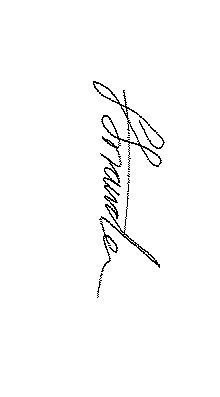 Faye Snowden - Clerk & Responsible Financial Officer